«мАСТЕРСКАЯ ИННОВАЦИЙ ПЕДАГОГА-МУЗЫКАНТА в РЕАЛИЗАЦИи ФГОС ДОШКОЛЬНОГО ОБРАЗОВАНИЯ» Методическая разработка интегрированного занятия для детей подготовительной группы «Богатыри земли русской»                                                              Составила:Шевалдина Наталья Александровна,Музыкальный руководитель МБДОУ детский сад комбинированного вида №110 г.о. Самара,                                                     Самара 2018Пояснительная записка. Необходимость знакомства детей с героическим эпосом, с подвигами могучих богатырей, всегда готовых встать на защиту родной земли не вызывает сомнения. Патриотическое воспитание является одной из нравственных ценностей, в соответствии с ФГОС. Вместе с тем, понимая, что задача  знакомства дошкольников с  былинным эпосом, раскрытие содержания русских былин трудны для понимания ребёнка, что содержание былин нужно подробно разъяснять, предложенная  творческая разработка  и предусматривает приближение былины к детскому восприятию.   Данная разработка интегрированного занятия    представлена для детей подготовительной к школе группы дошкольного учреждения. Рассчитана на  подгруппу детей в количестве 15  человек. Интегрированное занятие может проводиться в музыкальном зале  или в других групповых комнатах. Для проведения занятия необходимы  технические средства- проектор, ноутбук для просмотра  слайдов репродукций картин русских художников, аппаратура, поддерживающая СД- формат. Помещение визуально разделено на две зоны: зона слушания и активного движения и зона для рисования. Данное интегрированное занятие разработано в рамках проекта « Классическая музыка в детском саду». В его основе- программа О.П. Радыновой « Музыкальные шедевры».Цель занятия-познакомить детей в героическим эпосом, с подвигами могучих богатырей, всегда готовых встать на защиту родной земли;-на основе репродукций картин русских художников К. Васнецова, И.Я .Билибина;-музыкальных фрагментов композиторов А. Бородина, М.П. Мусоргского.Задачи занятия:•Познакомить детей с былиной «Илья Муромец и Соловей Разбойник», другими былинными богатырями-;•Развивать художественный вкус, художественное и музыкальное восприятие муз. произведений и репродукций картин великих художников;•Воспитывать чувство гордости, патриотизма за защитников Родины; чувство ответственности за свою страну.• Оборудование: кисти разных размеров по числу детей, акварель, карандаш простой, цветные восковые мелки, бумага для рисования, стаканчики для воды, салфетки, аппаратура для проекции репродукций картин, аппаратура , поддерживающая СD формат.Предварительная работа-•Чтение сказок и былин:» Илья Муромец и Соловей разбойник», « Добрыня и Змей» ( перессказ Н. Колпаковой);•Слушание былин « Вольга и Микула», « Никита Кожемяка»;•Слушание фрагментов произведений: А. Бородин «Богатырская симфония» ,М,П. Мусоргский « Богатырские ворота», звучание праздничных колоколов.;•Рассматривание картин :К. Васильев « Настасья Микулишна», « Битва на Калиновом мосту», В.М. Васнецов « Баян», « Витязь на распутье», И.Я. Билибин « Илья Муромец и Соловей разбойник2;•Знакомство с инструментом струнной щипковой группы- гуслями. Ход занятия:Дети под музыку входят в зал, садятся на места.Музыкальный руководитель.:  Дорогие ребята!  Знаете ли вы, что такое былина? (Ответы детей). Многие художники, композиторы, сказители интересовались этим жанром. Сегодня мы с вами тоже будем говорить о богатырях, но сначала послушайте былину « О славном храбром  богатыре Илье Муромце и Соловье Разбойнике» Музыкальный  руководитель  читает былину « История о славном и храбром богатыре Илье Муромце и Соловье- разбойнике, иллюстрируя её музыкой.( А.П. Бородин, симфония №2 Богатырская,ч.3) и показом репродукции картины В.М. Васнецова «Баян»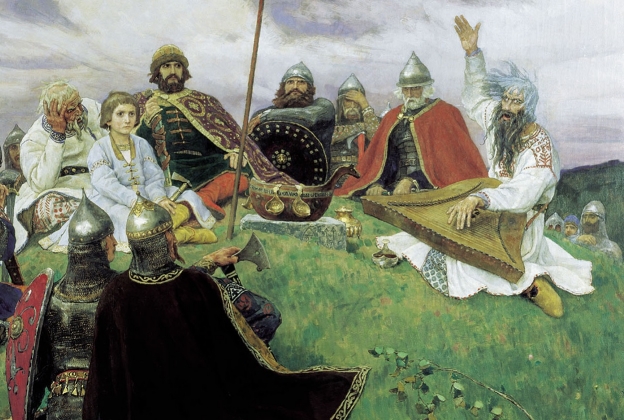 Музыкальный руководитель (под музыку):  В славном городе Муроме, в селе Карачарове - жил крестьянин Иван Тимофеевич. У него было любимое детище Илья Муромец; сидел он сиднем тридцать лет, и как минуло тридцать лет, то он стал ходить на ногах крепко, и ощутил в себе силу великую, и сделал себе сбрую ратную и копьё булатное, и оседлал коня доброго, богатырского. Приходит к отцу и матери и стал у них просить благословения:— Государи мои, батюшка и матушка! Отпустите меня в славный город Киев, князю киевскому поклониться.Отец и мать дают ему благословение. Кладут на него заклятие великое и говорят такие речи:— Поезжай ты прямо на Киев — град, прямо на Чернигов- град, и на пути своём не делай никакой обиды, не проливай напрасно крови людской.Репродукция картины Васнецова «Богатырский галоп»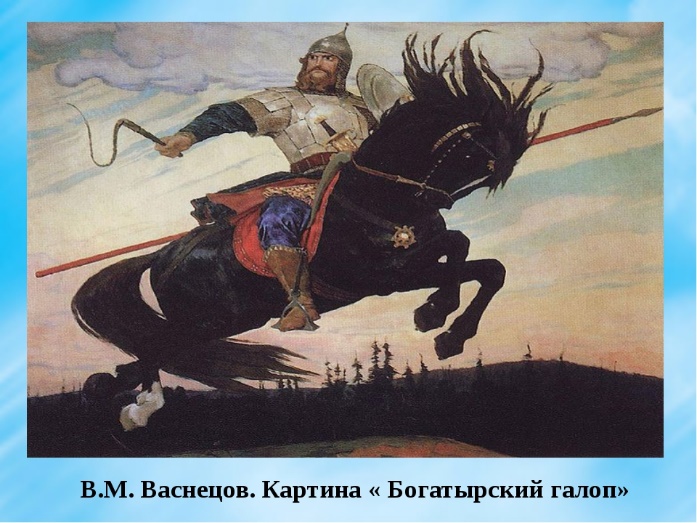 Музыкальный руководитель (без музыки): - Илья Муромец поехал к о граду Киеву прямо дорогою от Чернигова, которую заложил Соловей- разбойник ровно тридцать лет ,не пропущал ни конного , ни пешего, а убивал не оружием, а своим свистом разбойничьим. Выехал Илья Муромец в чисто поле и приехал на те леса Брянские , на те грязи топучие , на те мосты калиновы и к той реке Смородинке.Показ репродукции картины Васнецова « Богатырь»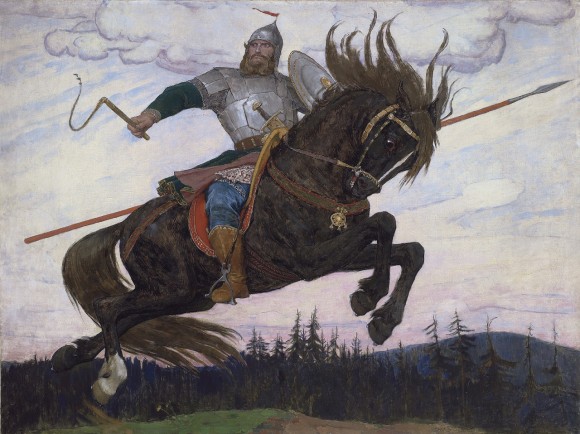 Звучит А.П. Бородин, фрагмент оперы « Князь Игорь»- Половецкий маршМузыкальный руководитель (без музыки)- Соловей- разбойник послышал себе кончину и бессчастие великое и, не допуская Илью Муромца за двадцать верст, засвистал своим свистом разбойническим крепко; но богатырское сердце не устрашилось. Приехал Илья Муромец под самое гнездо, которое свито на двенадцати дубах; и соловей –разбойник, на гнезде сидя, увидел святорусского богатыря и засвистал во весь свист, и хотел Илью Муромца убить до смерти.(показ репродукции картины И.Я. Билибина «Илья Муромец и Соловей разбойник». Звучит М. П. Мусоргский» Ночь на лысой горе»Музыкальный руководитель:- (под музыку) Илья Муромец снимает с себя тугой лук, накладывает калёну стрелу и пускает на то гнездо Соловьиное.(без музыки)-Соловей- разбойник свалился с гнезда, что овсяной сноп. Илья Муромец берёт Соловья — Разбойника ; привязал его крепко к стремени булатному и поехал к славному граду Киеву.Показ репродукции картин: Васнецов. « Симонов монастырь. Облака и золотые купола.» Рябушкин « Пир богатырей у ласкового князя Владимира»(Звучит А.П. Бородин, симфония №2 Богатырская(ч.4).)И как приехал  Илья Муромец в Киев- град, въезжает прямо на княжеский двор и входит в палаты белокаменные и князю кланяется.Князь Киевский спрашивает: -Скажи, добрый молодец, как тебя зовут и из которого города ты уроженец?Ответ держит Илья Муромец:— Меня, государь, зовут Ильюшкою, а по отчеству — Иванов, уроженец города Мурома, села Карачарова.Князь спрашивает:- Которую дорогою ехал ты из Мурома?-На Чернигов- град и взял богатыря соловья- разбойника, и привёл его с собою у стремени булатного.Князь, осердясь, сказал: — Что ты обманываешь!Как услышали это богатыри Алёша Попович и Добрыня Никитич, они бросились смотреть и, увидев князя, уверили, что справедливо так. И приказал князь поднести чару зелена вина доброму молодцу. И за это князь Илью Муромца почтил великими похвалами и причел в сильные, могучие богатыри.(Показ репродукции картины В.М. Васнецова «Три богатыря»Звучит : М.П.Мусоргский « Картинки с выставки»-  «Богатырские ворота»(колокола)Илья Муромец назвался с Добрынею Никитичем и Алешей Поповичем братьями. И оседлали они своих добрых коней, и поехали в чистые поля гулять, и ездили ровно три месяца. не нашли себе супротивника.Физкульминутка.  Музыкальный руководитель: Ребята. давайте и мы сейчас попробуем себя в роли богатырей. Какой же богатырь без верного коня. ( Дети показывают, как богатырь скачет на коне- двигаются прямым  галопом) А сейчас перед нами- болота и топкие грязи- повыше поднимайте ноги и шире шагайте.( дети двигаются  шагом-высоко поднимая колени и  широко шагая)Вот и молодцы! Почувствовали удаль богатырскую? Возвращайтесь на свои места. Музыкальный руководитель: Ребята, посмотрите на картину В.М. Васнецова « Три богатыря», кто здесь изображён? Назовите их имена. -Богатыри Илья муромец, Добрыня Никитич и Алёша Попович.- А Какими словами можно описать богатырей? Какие они?- Сильные, могучие. Отважные.- А что делают богатыри?- Охраняют границу Руси, высматривают врага.- Расскажите о каждом богатыре в отдельности. Какие у них лица, одежда, оружие, какие под ними кони? -Кто расскажет об Илье Муромце? -В центре картины  на вороном коне сидит Илья Муромец- крестьянский сын, славный богатырь. В его облике чувствуется мощь, сила. У него строгое лицо, борода с проседью. Одет Илья Муромец в железную кольчугу, на голове шлем. Вооружён богатырь палицей, копьём и мечом… Зорко всматривается богатырь вдаль.- А что скажете о коне Илье  Муромца?- Конь сильный, уверенный, с широкими копытами.- А что можно сказать о Добрыне Никитиче? - Он ловкий, смелый, в боях. У него русые волосы и борода. Одет богато, нарядно.А почему вы решили, что Добрыня Никитич одет богато и нарядно? – У него красный щит и белый конь. - Очень хорошо. А как зовут третьего богатыря?- Алёша Попович. Он смелый и храбрый, но не такой сильный, как /Илья Муромец и Добрыня Никитич. В бою Алёша Попович побеждает ловкостью, быстротой, хитростью. И конь у Алёши под стать ему- как будто смотрит в другую сторону. А сам всё замечает. - что ещё можно сказать об Алёше Поповиче?- У него лук со стрелами, а это оружие для дальнего боя, а ещё к коню прикреплены гусли. - Всё верно, ребята, молодцы. А какой пейзаж окружает богатырей? - Богатырей окружает степь, позади них холмы, а над ними туча.-Какой богатырь вам понравился больше всего? ( Ответы детей).- Какие чувства вызывает у вас эта картина? - Чувство силы, надёжности, мощи. Музыкальный руководитель. А сейчас, ребята, почувствуйте себя настоящими художниками и нарисуйте то. Что запомнилось вам сегодня, или богатыря, который вам понравился больше всего. Пройдите за столы. ( Дети рисуют, ориентируясь на представленные ранее образы. После занятия рисунки выставляются)Список использованной литературы:« Справочник музыкального руководителя» №4 2014г.«  Справочник музыкального руководителя» №2,20163.Муравьёва Т. В. Мифы славян и народов Севера. – М.: Вече, 2005..Русские народные сказки/ Составители Нечаев А., Рыбакова Н. – М.: Гос. Изд. Художественной литературы, 1952.Сухова О. Хронограф. Муромский историко-художественный музей. – Муром, 2003.Иллюстрации к картинам В.М.Васнецова https://yandex.ru/images/Музыкальный материал. 